§1602-111.  Alterations of unitsSubject to the provisions of the declaration and other provisions of law, a unit owner:  [PL 1981, c. 699 (NEW).](1)  May make any improvements or alterations to his unit that do not impair the structural integrity or mechanical systems or lessen the support of any portion of the condominium;  [PL 1981, c. 699 (NEW).](2)  May not change the appearance of the common elements, or the exterior appearance of a unit or any other portion of the condominium, without permission of the association;  [PL 1981, c. 699 (NEW).](3)  After acquiring an adjoining unit or adjoining part of an adjoining unit, may remove or alter any intervening partition or create apertures therein, even if the partition in whole or in part is a common element, if those acts do not impair the structural integrity or mechanical systems or lessen the support of any portion of the condominium.  Removal of partitions or creation of apertures under this paragraph is not alteration of boundaries.  [PL 1981, c. 699 (NEW).]SECTION HISTORYPL 1981, c. 699 (NEW). The State of Maine claims a copyright in its codified statutes. If you intend to republish this material, we require that you include the following disclaimer in your publication:All copyrights and other rights to statutory text are reserved by the State of Maine. The text included in this publication reflects changes made through the First Regular and First Special Session of the 131st Maine Legislature and is current through November 1. 2023
                    . The text is subject to change without notice. It is a version that has not been officially certified by the Secretary of State. Refer to the Maine Revised Statutes Annotated and supplements for certified text.
                The Office of the Revisor of Statutes also requests that you send us one copy of any statutory publication you may produce. Our goal is not to restrict publishing activity, but to keep track of who is publishing what, to identify any needless duplication and to preserve the State's copyright rights.PLEASE NOTE: The Revisor's Office cannot perform research for or provide legal advice or interpretation of Maine law to the public. If you need legal assistance, please contact a qualified attorney.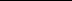 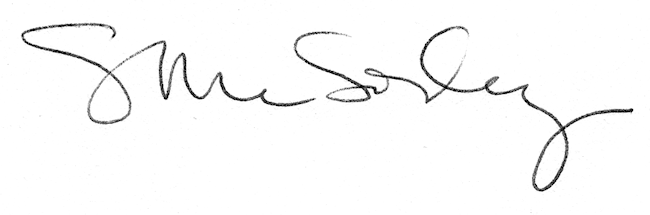 